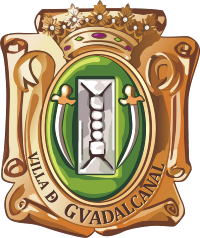 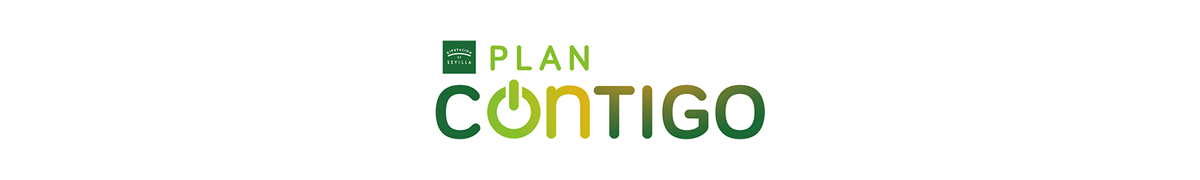 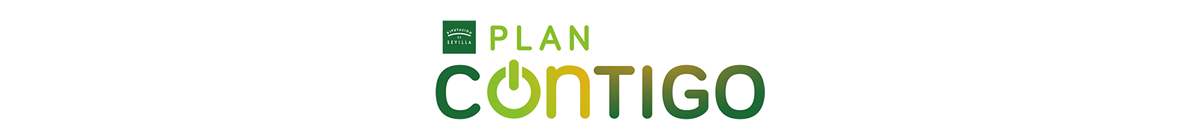 SOLICITUDPrograma para la Prevención de la Exclusión Social 2021DATOSECONÓMICOSDELOSMIEMBROSDELAUNIDADFAMILIAR(Cónyuge o relación afectiva análoga, hijos de entre 16 y 25 años solteros y sin cargas familiares, mayores de 25 años incapacitados judicialmente o hijos con pensión de alimentos)Guadalcanal a	de	2021Firma del solicitanteDATOS DE LA PERSONA SOLICITANTEDATOS DE LA PERSONA SOLICITANTEDATOS DE LA PERSONA SOLICITANTEDATOS DE LA PERSONA SOLICITANTEAPELLIDOSNOMBRENIFTFNO.DOMICILIOMUNICIPIOC.P.FECHA NACIMIENTODATOSECONÓMICOSDELAPERSONASOLICITANTEDATOSECONÓMICOSDELAPERSONASOLICITANTEDATOSECONÓMICOSDELAPERSONASOLICITANTEDATOSECONÓMICOSDELAPERSONASOLICITANTEDATOSECONÓMICOSDELAPERSONASOLICITANTEINGRESOS MENSUALES(media de los 6 meses anteriores a la fecha de la solicitud)INGRESOS MENSUALES(media de los 6 meses anteriores a la fecha de la solicitud)INGRESOS MENSUALES(media de los 6 meses anteriores a la fecha de la solicitud)INGRESOS MENSUALES(media de los 6 meses anteriores a la fecha de la solicitud)¿Ha realizado actividad laboral en los últimos 12 meses?¿Ha realizado actividad laboral en los últimos 12 meses?SINOSALARIO QUE HA PERCIBIDOSALARIO QUE HA PERCIBIDO¿Ha percibido o percibe alguna prestación económica?¿Ha percibido o percibe alguna prestación económica?SINO¿Cuál o cuáles?Señalar cuantíaSeñalar cuantíaMIEMBRO1PARENTESCO:PARENTESCO:PARENTESCO:EDAD:INGRESOS MENSUALES(media de los 6 meses anteriores a la fecha de la solicitud)INGRESOS MENSUALES(media de los 6 meses anteriores a la fecha de la solicitud)INGRESOS MENSUALES(media de los 6 meses anteriores a la fecha de la solicitud)INGRESOS MENSUALES(media de los 6 meses anteriores a la fecha de la solicitud)¿Ha realizado actividad laboral en los últimos12 meses?¿Ha realizado actividad laboral en los últimos12 meses?SINOSALARIO QUE HA PERCIBIDOSALARIO QUE HA PERCIBIDOSALARIO QUE HA PERCIBIDOSALARIO QUE HA PERCIBIDOSALARIO QUE HA PERCIBIDOSALARIO QUE HA PERCIBIDO¿Ha	percibido	o	percibe económica?¿Ha	percibido	o	percibe económica?algunaprestaciónSINO¿Cuál o cuáles?Señalar cuantíaSeñalar cuantíaMIEMBRO2MIEMBRO2PARENTESCO:PARENTESCO:PARENTESCO:PARENTESCO:PARENTESCO:EDAD:INGRESOS MENSUALES(media de los 6 meses anteriores a la fecha de la solicitud)INGRESOS MENSUALES(media de los 6 meses anteriores a la fecha de la solicitud)INGRESOS MENSUALES(media de los 6 meses anteriores a la fecha de la solicitud)INGRESOS MENSUALES(media de los 6 meses anteriores a la fecha de la solicitud)INGRESOS MENSUALES(media de los 6 meses anteriores a la fecha de la solicitud)INGRESOS MENSUALES(media de los 6 meses anteriores a la fecha de la solicitud)INGRESOS MENSUALES(media de los 6 meses anteriores a la fecha de la solicitud)¿Ha realizado actividad laboral en los últimos 12 meses?¿Ha realizado actividad laboral en los últimos 12 meses?¿Ha realizado actividad laboral en los últimos 12 meses?¿Ha realizado actividad laboral en los últimos 12 meses?¿Ha realizado actividad laboral en los últimos 12 meses?SINOSALARIO QUE HA PERCIBIDOSALARIO QUE HA PERCIBIDOSALARIO QUE HA PERCIBIDOSALARIO QUE HA PERCIBIDOSALARIO QUE HA PERCIBIDOSALARIO QUE HA PERCIBIDOSALARIO QUE HA PERCIBIDO¿Ha	percibido	o	percibe económica?¿Ha	percibido	o	percibe económica?¿Ha	percibido	o	percibe económica?algunaprestaciónSINO¿Cuál o cuáles?SeñalarcuantíaSeñalarcuantíaMIEMBRO3MIEMBRO3PARENTESCO:PARENTESCO:PARENTESCO:PARENTESCO:PARENTESCO:EDAD:INGRESOS MENSUALES(media de los  6 meses anteriores a la fecha de la solicitud)INGRESOS MENSUALES(media de los  6 meses anteriores a la fecha de la solicitud)INGRESOS MENSUALES(media de los  6 meses anteriores a la fecha de la solicitud)INGRESOS MENSUALES(media de los  6 meses anteriores a la fecha de la solicitud)INGRESOS MENSUALES(media de los  6 meses anteriores a la fecha de la solicitud)INGRESOS MENSUALES(media de los  6 meses anteriores a la fecha de la solicitud)INGRESOS MENSUALES(media de los  6 meses anteriores a la fecha de la solicitud)¿Ha realizado actividad laboral en los últimos 12 meses?¿Ha realizado actividad laboral en los últimos 12 meses?¿Ha realizado actividad laboral en los últimos 12 meses?¿Ha realizado actividad laboral en los últimos 12 meses?¿Ha realizado actividad laboral en los últimos 12 meses?SINOSALARIO QUE HA PERCIBIDOSALARIO QUE HA PERCIBIDOSALARIO QUE HA PERCIBIDOSALARIO QUE HA PERCIBIDOSALARIO QUE HA PERCIBIDOSALARIO QUE HA PERCIBIDOSALARIO QUE HA PERCIBIDO¿Ha	percibido	o	percibe económica?¿Ha	percibido	o	percibe económica?¿Ha	percibido	o	percibe económica?algunaprestaciónSINO¿Cuál o cuáles?Señalar cuantíaSeñalar cuantíaMIEMBRO4MIEMBRO4PARENTESCO:PARENTESCO:PARENTESCO:PARENTESCO:PARENTESCO:EDAD:INGRESOS MENSUALES(media de los 6 meses anteriores a la fecha de la solicitud)INGRESOS MENSUALES(media de los 6 meses anteriores a la fecha de la solicitud)INGRESOS MENSUALES(media de los 6 meses anteriores a la fecha de la solicitud)INGRESOS MENSUALES(media de los 6 meses anteriores a la fecha de la solicitud)INGRESOS MENSUALES(media de los 6 meses anteriores a la fecha de la solicitud)INGRESOS MENSUALES(media de los 6 meses anteriores a la fecha de la solicitud)INGRESOS MENSUALES(media de los 6 meses anteriores a la fecha de la solicitud)¿Ha realizado actividad laboral en los últimos 12 meses?¿Ha realizado actividad laboral en los últimos 12 meses?¿Ha realizado actividad laboral en los últimos 12 meses?¿Ha realizado actividad laboral en los últimos 12 meses?¿Ha realizado actividad laboral en los últimos 12 meses?SINOSALARIO QUE HA PERCIBIDOSALARIO QUE HA PERCIBIDOSALARIO QUE HA PERCIBIDOSALARIO QUE HA PERCIBIDOSALARIO QUE HA PERCIBIDOSALARIO QUE HA PERCIBIDOSALARIO QUE HA PERCIBIDO¿Ha	percibido	o	percibe económica?¿Ha	percibido	o	percibe económica?¿Ha	percibido	o	percibe económica?algunaprestaciónSINO¿Cuál o cuáles?SeñalarcuantíaSeñalarcuantíaMIEMBRO5MIEMBRO5PARENTESCO:PARENTESCO:PARENTESCO:PARENTESCO:PARENTESCO:EDAD:INGRESOS MENSUALES(media de los 6 meses anteriores a la fecha de la solicitud)INGRESOS MENSUALES(media de los 6 meses anteriores a la fecha de la solicitud)INGRESOS MENSUALES(media de los 6 meses anteriores a la fecha de la solicitud)INGRESOS MENSUALES(media de los 6 meses anteriores a la fecha de la solicitud)INGRESOS MENSUALES(media de los 6 meses anteriores a la fecha de la solicitud)INGRESOS MENSUALES(media de los 6 meses anteriores a la fecha de la solicitud)INGRESOS MENSUALES(media de los 6 meses anteriores a la fecha de la solicitud)¿Ha realizado actividad laboral en los últimos 12 meses?¿Ha realizado actividad laboral en los últimos 12 meses?¿Ha realizado actividad laboral en los últimos 12 meses?¿Ha realizado actividad laboral en los últimos 12 meses?¿Ha realizado actividad laboral en los últimos 12 meses?SINOSALARIO QUE HA PERCIBIDOSALARIO QUE HA PERCIBIDOSALARIO QUE HA PERCIBIDOSALARIO QUE HA PERCIBIDOSALARIO QUE HA PERCIBIDOSALARIO QUE HA PERCIBIDOSALARIO QUE HA PERCIBIDO¿Ha	percibido	o	percibe económica?¿Ha	percibido	o	percibe económica?¿Ha	percibido	o	percibe económica?algunaprestaciónSINO¿Cuál o cuáles?Señalar cuantíaSeñalar cuantíaMIEMBRO6MIEMBRO6PARENTESCO:PARENTESCO:PARENTESCO:PARENTESCO:PARENTESCO:EDAD:INGRESOS MENSUALES(media de los 6 meses anteriores a la fecha de la solicitud)INGRESOS MENSUALES(media de los 6 meses anteriores a la fecha de la solicitud)INGRESOS MENSUALES(media de los 6 meses anteriores a la fecha de la solicitud)INGRESOS MENSUALES(media de los 6 meses anteriores a la fecha de la solicitud)INGRESOS MENSUALES(media de los 6 meses anteriores a la fecha de la solicitud)INGRESOS MENSUALES(media de los 6 meses anteriores a la fecha de la solicitud)INGRESOS MENSUALES(media de los 6 meses anteriores a la fecha de la solicitud)¿Ha realizado actividad laboral en los últimos 12 meses?¿Ha realizado actividad laboral en los últimos 12 meses?¿Ha realizado actividad laboral en los últimos 12 meses?¿Ha realizado actividad laboral en los últimos 12 meses?¿Ha realizado actividad laboral en los últimos 12 meses?SINOSALARIO QUE HA PERCIBIDOSALARIO QUE HA PERCIBIDOSALARIO QUE HA PERCIBIDOSALARIO QUE HA PERCIBIDOSALARIO QUE HA PERCIBIDOSALARIO QUE HA PERCIBIDOSALARIO QUE HA PERCIBIDO¿Ha	percibido	o percibe económica?¿Ha	percibido	o percibe económica?¿Ha	percibido	o percibe económica?algunaprestaciónSINO¿Cuál o cuáles?Señalar cuantíaSeñalar cuantía